 Nacionālā Savienība TAISNĪGUMS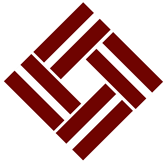                                                     Reģ. Nr. 40008058499                                                                              Lāčplēša 43/45-19a, Rīga, LV-1011                                                                  Tel: 26420306; E-pasts: taisnigums@gmail.com                         Korupcijas Novēršanas un apkarošanas birojam        No politiskās partijas Nacionālā Savienība „Taisnīgums”, Reģ.Nr. 40008058499,                                               Lāčplēša 43/45-19a, Rīga, LV101127.03.2024                                              Ziņojums par 2023.gada pārskatuPolitiskā partija Nacionālā Savienība „Taisnīgums”, Reģ. Nr. 40008058499, dibināta 2000.gada 15.decembrī. Partijas adrese ir Lāčplēša 43/45-19a, Rīga, LV-1011Partijas valde: Viktors Birze, “Jaunkleķeri”, Dzērbenes pagasts, Cēsu novadsNormunds Sakalovskis , “Salzemnieki”, Vecumnieku pagasts, Bauskas novadsArtūrs Bērziņš , Zvejnieku 11-10, Carnikava, Ādažu novads Valters Grīviņš , Kocēnu pagasts, Kocēnu novads, „Laivenieki”Vilnis Strods, Rīga, Dzirciema 67-4 Partijas līdzekļus 2023.gadā veidoja atsevišķi ziedojumi un biedru naudas.Partijas valdes locekļi savus pienākumus veic bez atlīdzības, algotus darbiniekus partija nenodarbina.Viktors Birze,Nacionālās Savienības TAISNĪGUMSValdes priekšsēdētājs